от 12 мая 2022 года									       № 173-рОб окончании отопительногопериода 2021 - 2022 годовВ связи с установившейся теплой погодой:1. Владельцам котельных, независимо от форм собственности, рекомендовать завершить отопительный период 2021 - 2022 годов  с  12 мая 2022 года.2. Начальнику общего отдела администрации городского округа город Шахунья Нижегородской области обеспечить размещение настоящего распоряжения на официальном сайте администрации городского округа город Шахунья Нижегородской области.    3. Контроль за исполнением настоящего распоряжения возложить на начальника сектора Управления промышленности, транспорта, связи, жилищно-коммунального хозяйства, энергетики и архитектурной деятельности администрации городского округа город Шахунья Нижегородской области Ю.А. Касьянова.И.о. главы местного самоуправлениягородского округа город Шахунья							    А.Д.Серов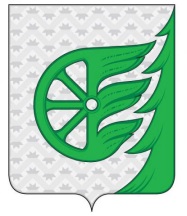 Администрация городского округа город ШахуньяНижегородской областиР А С П О Р Я Ж Е Н И Е